САБИРАЊЕ  И ОДУЗИМАЊЕ ДО 20ИМЕ И ПРЕЗИМЕ ___________________________________Израчунај:16 + 3 = _____     12 + 8 = ______         8 + 6 = _____________ 18 – 5  = _____    16 – 11 = ______       15 – 7 = ____________17 – ( 7 + 5 ) = __________________    ( 17 – 7 ) + 5 = __________________________Умањеник  је број 16, а умањилац   највећи  једноцифрени број.  Израчунај разлику.____________________________________________а) Од збира  бројева  12 и 6 одузми  9.____________________________________________б) Разлику бројева 19 и 7 увећај за 5.____________________________________________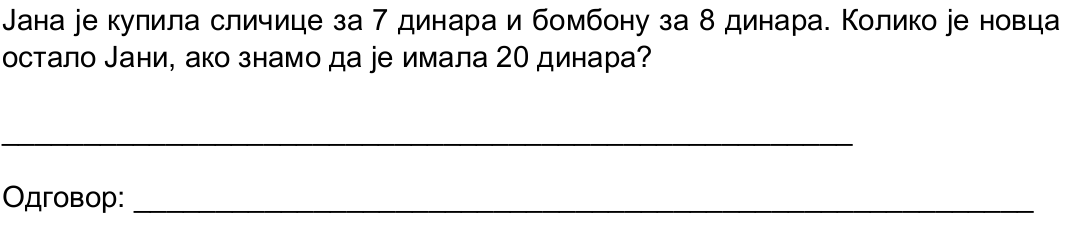 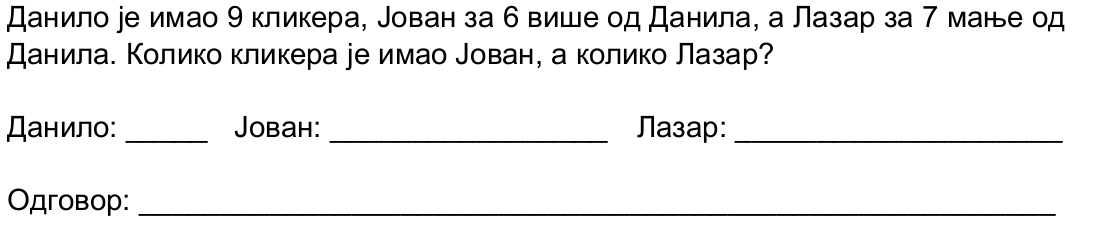 